					Authorization to Release		18367 Perkins Road East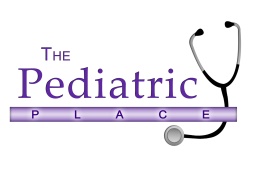 				        Protected Health Information to		Baton Rouge, LA 70810				                The Pediatric Place, LLC		Tel (225) 636-5437										Fax (225) 636-5547Patient (Last, First, MI): ____________________________________________________  Gender:  _____ F _____ MDate of Birth: ______/______/______ SSN  ____________________  Home Phone: (_______) _________________Patient Address:  _______________________________________________________________________________City: ____________________________________________  State: ________________   Zip Code: ______________Authorization to Release Protected Health InformationI hereby authorize the following organization to release the information identified in this authorization form:Medical Facility: ________________________________  Phone: __________________ Fax: ___________________Address: ______________________________________________________________________________________City: ___________________________________________   State: ________________  Zip Code: _______________Please send to:	    ______ Dr. Barrient	______ Dr. Busenlener	______ Dr. PhilippeThe Pediatric Place, LLC, 18367 Perkins Road East, Baton Rouge, LA 70810Tel: 225-636-5437		Fax: 225-636-5547Information to be Released – Covering the Periods of Health Care	From Date: _____/_____/_____  Through Date: _____/_____/_____Please Indicate the Information to be Released Below:_____ Complete Health Record		_____ Immunization Records_____ Other (Please Specify) ______________________________________________________________________Purpose of the Requested Disclosure of Protected Health Information:I am authorizing the release of my Protected Health Information for the following purpose(s):_____ Transfer of Medical Care		_____ Other ___________________________________________Right to Revoke Authorization:Except to the extent that action has already been taken in reliance on this authorization, the authorization may be revoked at any time by submitting a written notice to The Pediatric Place, LLC – ATTN: Medical Records Manager at 18367 Perkins Road East, Baton Rouge, LA 70810. Unless revoked, this authorization will expire 6 months from the date of this release.Re-disclosure:I understand that any disclosure of information carries with it the potential for an unauthorized re-disclosure and the information may not be protected by federal confidentiality rules.Signature of Patient or Personal Representative Who May Request Disclosure:I understand that I do not have to sign this authorization, and my treatment or payment for services will not be denied if I do not sign this form.Signature:______________________________________________________________  Date: _____/_____/_____Printed Name: _____________________________________________ Relation to Patient: ___________________